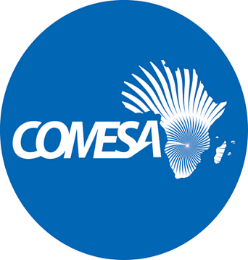 SPECIFIC PROCUREMENT NOTICESELECTION OF AN INDIVIDUAL CONSULTANTREFERENCE NUMBER: CS/GPS/ECOSOCC/1/2024-asREQUEST FOR SERVICES TITLE:  DEVELOPMENT OF CIVIL SOCIETY ORGANIZATION (CSO) TOOLKIT ON THE ROLE OF WOMEN AND YOUTH IN POST CONFLICT RECONSTRUCTION AND DEVELOPMENT IN AFRICACOUNTRY: MULTINATIONAL Financing Agreement reference: ECOSOCC-EU-APSA IVProject ID No.: ECOSOCC-EU-APSA IVThe Common Market for Eastern and Southern Africa (COMESA) has received financing from the African Union Economic Social and Cultural Council (AU ECOSOCC) towards the cost of development of Civil Society Organization (CSO) toolkit on the role of women and youth in post conflict reconstruction and development in Africa. The Common Market for Eastern and Southern Africa (COMESA) intends to apply a portion of the agreed amount for this grant to eligible consultants to undertake assignment. The African Union (AU), recognizing the critical importance of Post-Conflict Reconstruction and Development (PCRD) for sustainable peace and development in regions emerging from conflicts, emphasizes the need for inclusive reconstruction efforts, particularly involving youth and women. This approach is integral to the broader framework of the African Peace and Security Architecture (APSA) and the AU's commitment to engage civil society in its processes and work, especially in Africa’s integration and development.The Common market for Eastern and Southern Africa (COMESA) Secretariat now invites eligible candidates to apply for the consultancy assignment to provide consultancy on development of Civil Society Organization (CSO) toolkit on the role of women and youth in post conflict reconstruction and development in Africa. Interested consultants must provide information indicating that they are qualified to perform the services. The Expression of Interest shall be evaluated as follows:Eligibility criteria, and the selection procedure shall be in accordance with the “COMESA PROCUREMENT RULES AND REGULATIONS”, dated October 2014, which is available on the COMESA website at http://  .Detailed description of the assignment including the Terms of Reference defining the minimum technical requirements for these services are provided in the Request for Expression of Interest document which can be downloaded free of charge from the COMESA website on the link alongside this notice: www.comesa.int Additional requests for information and clarifications can be made until 7 working days prior to deadline at the following addresses: E-mail: asakala@comesa.int;  copied to s.mwesigwa@comesa.int; procurement@comesa.int; NMunalula@comesa.intSUBMISSION OF APPLICATIONSThe Expression of Interest which must be submitted using the Expression of Interest Forms attached as Annex 2 to the Request for Expression of Interest document and clearly marked and email bearing the subject, “REQUEST FOR SERVICES TITLE:  CS/GPS/ECOSOCC/1/2024-as – DEVELOPMENT OF CIVIL SOCIETY ORGANIZATION (CSO) TOOLKIT ON THE ROLE OF WOMEN AND YOUTH IN POST CONFLICT RECONSTRUCTION AND DEVELOPMENT IN AFRICA”. should be emailed to the following address: asakala@comesa.int; copied to s.mwesigwa@comesa.int; NMunalula@comesa.int  and Physical submission of applications is NOT allowed. The deadline for submission of your application to the submission address indicated above is: 13th May 2023 AT 16:00 hours Zambia Local TimeCriteria Maximum points allocated 1Academic Qualifications152Understanding  the Assigment and Methodology203Skills and experience relevant to assignment404Regional experience (AU or Similar Organizations)25Total100